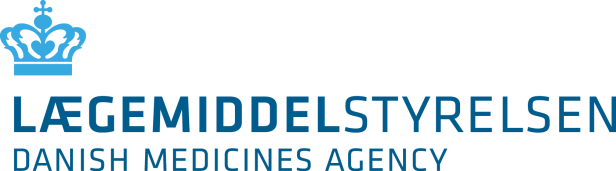 Application form for authorisation of clinical trials of veterinary medicinal products in animalsProtocol title:      Protocol code/number:      Phase:      Design:      Applicant (name and address):      Investigators (name and address):      Investigational medicinal products (name/code name, if any):       Active substance:      Manufacturer of the investigational medicinal product:      Placebo, if used: manufacturer of placebo:      Information on reference documents (usually Investigator's Brochure (IB) or summary of product characteristics (SPC)) to assess whether an adverse reaction is unexpected:      Please copy the above if several investigational medicinal products are included in the trial.Trial site:      Number of centres in Denmark:      Expected start date       date and expected end date       dateWill the Clinical Trial be conducted in compliance with the veterinary GCP rules (VICH GL9)?      Invoice details:      List of appendices (see checklist)     
http://laegemiddelstyrelsen.dk/en/licensing/clinical-trials/trials-in-animals/Applicant's signature (sponsor or on behalf of sponsor)DateSignature